KLASA V – CZWARTEK 26.03.2020 R.Plastyka
Przypomnij.
Co robiliśmy na ostatniej lekcji?
Nawiązując do ostatniej pracy plastycznej, zrób ołówkiem rysunek walorowy żonkila. Możesz narysować na kartce z zeszytu. 
Walor – w malarstwie jasność barwy, natężenie światła względem cienia.

Zdjęcie swojej pracy prześlij na e-maila  klasy.
Możesz obejrzeć filmik. 
> https://youtu.be/MwLWbWRsFigHistoriaTemat: System feudalny.Proszę wykonać ćwiczenia i umieścić je w zeszycie.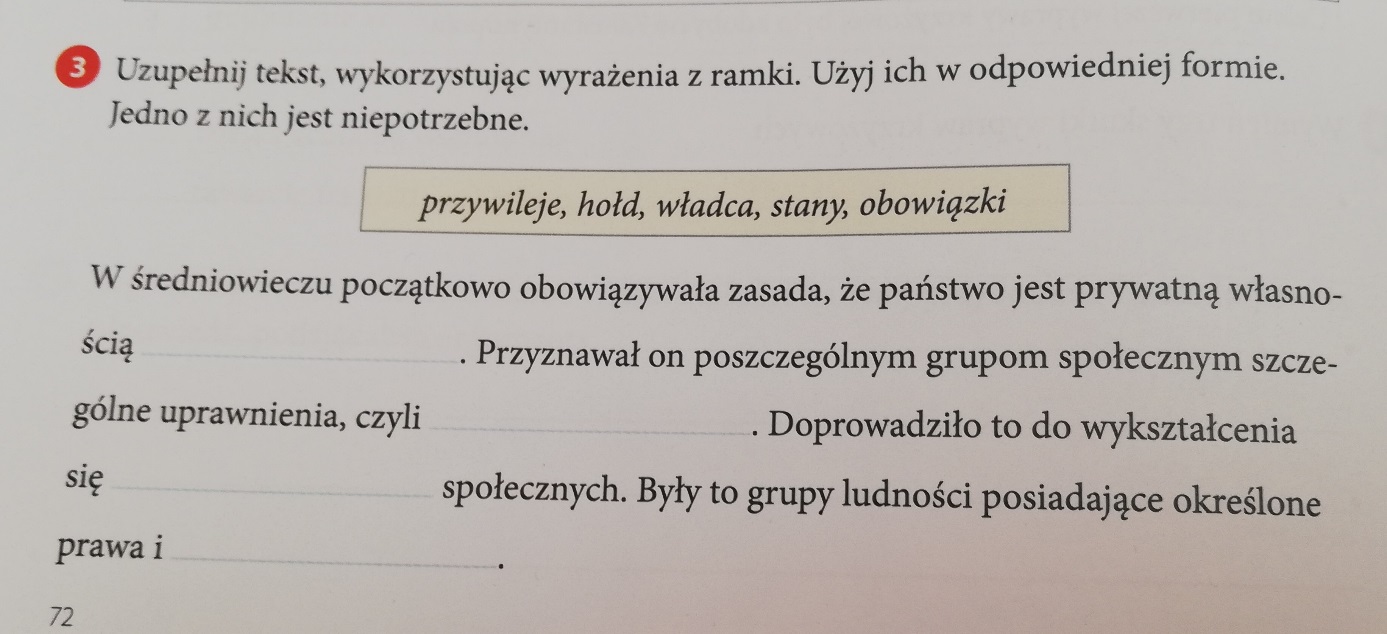 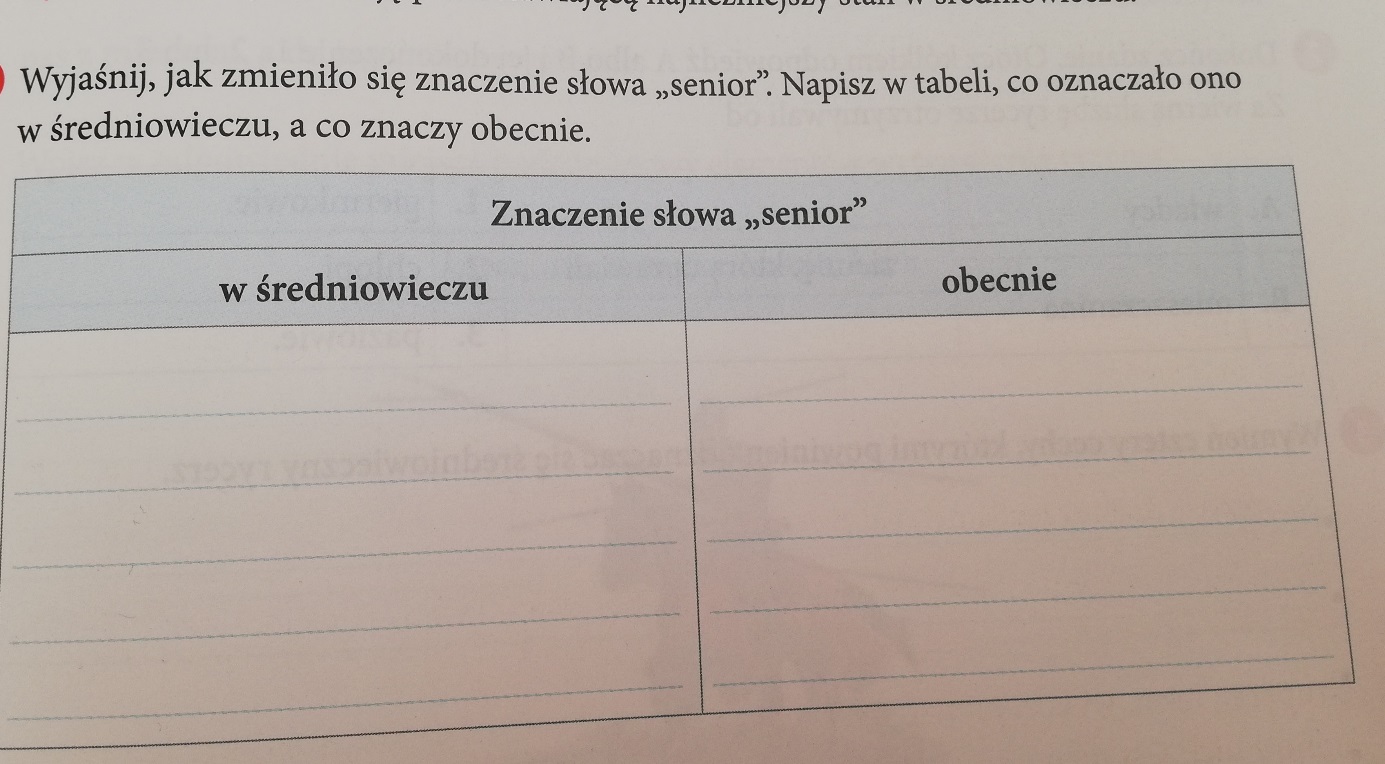 Religiahttps://view.genial.ly/5e7278f1f6a4f946b02b8647/interactive-image-sw-jozef-kl-3Język polskiTemat: Mały bohater o wielkim sercu – charakterystyka Nemeczka – bohatera książki F. Molnara „Chłopcy z Placu Broni”.*  Zapoznaj się z poleceniami 27,28,29,31,32 str.114(podręcznik  Literatura i Kultura).* Zaznacz fragmenty w tekście opisujące wygląd zewnętrzny bohatera oraz fragmenty, na podstawie których uzasadnisz przynajmniej 2 cechy charakteru Nemeczka.* Sporządź plan charakterystyki postaci.Wychowanie fizyczneĆwiczenia ogólnorozwojoweProszę zwrócić uwagę na prawidłową postawęhttps://youtu.be/nVihoCLMSiEJęzyk angielskiTemat: The  Past Simple Tense –revision . Czas przeszły prosty – powtórzenie.Ćwiczenia z zastosowania czasu przeszłego prostego - zeszyt ćwiczeń (str. 32)